1.1.1.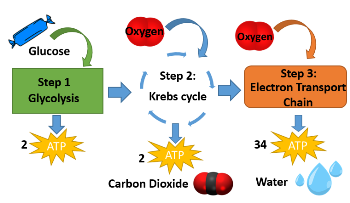 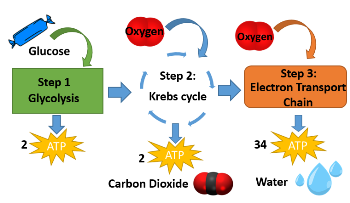 1.